Pasaules Miera skrējiena ’2016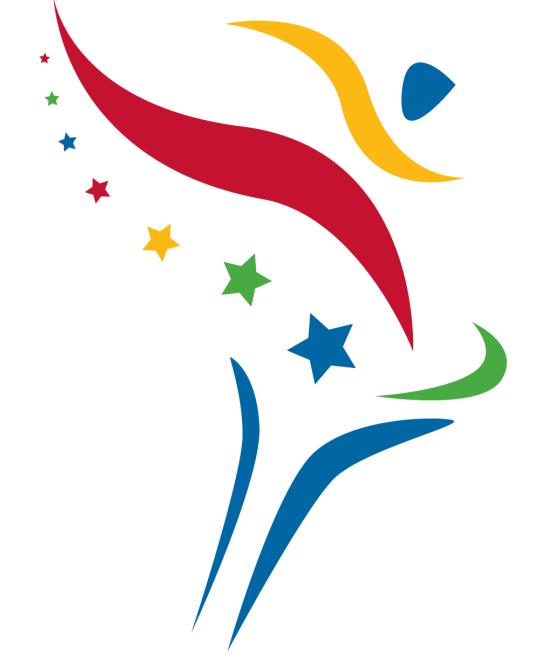 pasākumi RīgāMiera Skrējiena ierašanās Rīgā svētdien, 7. augustā17.35–18.45 skrējiens ar lāpu no Biķernieku ielas līdz Brīvības piemineklim18.45–19.00 svinīgais brīdis pie Brīvības pieminekļa19.00–19.05 skrējiens ar lāpu no Brīvības pieminekļa līdz Vērmanes dārzam19.10–19.20 goda aplis cauri Vērmanes dārzam līdz Vērmanes dārza estrādeiSvētki Vērmanes dārzā svētdien, 7. augustā16.30–19.00 labas gribas mūzikas koncerts Vērmanes dārza estrādē „Es gaismu sirdī nesu” (piedalās Mikus Straume, Inese Kozuliņa, Edavārdi, folkl. kopa „Dārdi”, meiteņu ansamblis „Saraswati singers”, Adrians Kukuvass, Laima Jansone, Pēteris Upelnieks)16.30–19.00 Harmonijas svētki bērniem Vērmanes dārzā ar orientēšanos, dažādiem jocīgiem, priecīgiem, sirsnīgiem uzdevumiem visa vecuma bērniem un pieaugušajiem, kuriem patīk izmēģināt savus spēkus19.00–20.00 Miera skrējiena starptautiskās komandas sagaidīšana Vērmanes dārzā un tikšanās ar starptautisko komanduIzskriešana no Rīgas pirmdien, 8. augustā8.30–11.00 skrējiens no Rātslaukuma līdz Jūrmalai pa veloceliņuVisi mīļi aicināti piedalīties!Pieteikšanās skrējienam: piesakies_skrejienam@inbox.lvPapildu informācija: 22013743 (Baiba), 22483873 (Emanuels), www.peacerun.org/lvIeeja un dalība pasākumā brīva